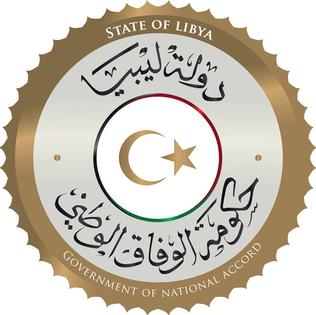 كلمة وفد دولة ليبيا أمام الفريق العامل المعني بالاستعراض الدوري الشاملالدورة السابعة والثلاثونجمهورية ميانمارالاثنين الموافق 25/01/2021شكرا السيدة الرئيسة،،،يرحب وفد بلادي بوفد جمهورية ميانمار الموقر، ويثمن الجهود المبذولة في إعداد هذا التقرير الوطني المقدم خلال عملية الاستعراض ويوصي وفد بلادي حكومة ميانمار بالاتي:-التصديق على الاتفاقية الدولية للقضاء على جميع اشكال التمييز العنصري وسن قوانين تمنع اقصاء الاقليات وتمنع الكراهية والعنصرية الدينية .مواصلة الجهود لعودة النازحين الروهينجا إلى أماكن اقامتهم وحمايتهم وذلك تحقيقاً للاستقرار والتنمية والسلام المنشود. محاسبة المتورطين في الانتهاكات التي تتعرض لها الاقليات المسلمة من احتجاز وتعذيب وتهجير وسرقة لممتلكاتهم.           ختاماً نتمنى لوفد جمهورية ميانمار النجاح في هذا الاستعراضشكرا السيدة الرئيسة